Dates Emergency Procedures Were Practiced
Do these every 4 months!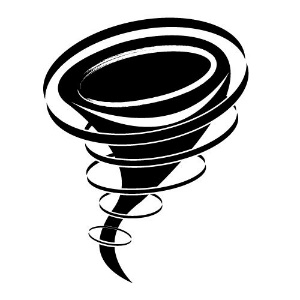 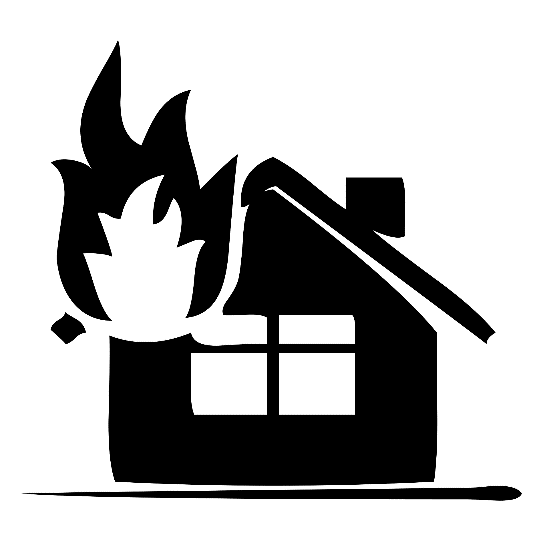 